HOMEWORK FOR AUTUMN BREAKCLASS- VICLASS-VI- ENGLISHREVISE ENTIRE SYLLABUS FOR TERM 1 EXAMINATIONWRITE 50 FORMS OF VERB, THEIR PRESENT FORM, PAST FORM, PAST PARTICIPLE FORM AND FUTURE FORM ALSO. WRITE MEANINGS AS WELLWRITE ANY TWO STORIES THAT YOU LIKE THE MOSTWRITE 20 DEGREES OF ADJECTIVES. FOR EXAMPLE:GREAT		GREATER	GREATESTWRITE CHARACTER SKETCH OF THE OLD SHEPHERD AND TAROशरद कालीन अवकाश गृह कार्य  कक्षा - 6विषय - हिंदीनिम्नलिखित पाठों के प्रश्न उत्तर एवं भाषा का विस्तार कार्य करें -1 साथी हाथ बढ़ाना 2 ऐसे ऐसे 3 टिकट अलबम 4 झांसी की रानी5 विशेषण की परिभाषा लिखकर उसके भेदों को लिखिएl6.सर्वनाम की परिभाषा लिखकर उसके भेदों को उदाहरण सहित लिखिए7 क्रिया की परिभाषा लिखकर सकर्मक और अकर्मक भेदों को स्पष्ट करें I 8 फीस माफ करवाने हेतु अपने विद्यालय के प्राचार्य को एक प्रार्थना पत्र लिखिए Iकक्षा- 6                                                                                          विषय- संस्कृत1.एक से आठ तक के पाठों के आधार पर आपने निम्न पाठों से क्या सीखा?,क्या मजेदार लगा? और क्या कठिन लगा? इसके बारे में अपनी शिक्षार्थी पत्रिका (learner's diary) में लिखें 2. MDP यानी (multidisciplinary project) बहुउद्देशीय परियोजना कार्य के अंतर्गत संस्कृत विषय के लिए प्रदत्त कार्य को पूरा करें।3. पुष्प (नपुंसकलिंग शब्द) के शब्दरूप के आधार पर पुस्तक शब्द के शब्दरूप भी लिखो | (पृष्ठ- 90)4.पाठ क्र. 8 सूक्तिस्तबक: के सभी श्लोकों को याद करो और अवकाश उपरांत अपनी कक्षा में सस्वर वाचन करें।5. अपने गृहकार्य और कक्षाकार्य को पूर्ण करें और अवकाश पश्चात् जाँच करावें ।Holidays homeworkClass VISub ScienceRevision of chapters 1 to 8Holidays homeworkClass VISub_ Social scienceCh _1 to 4 ( geo) Ch_1 to 6 ( history)Ch 1 to 4 (civics)Revise these all chapters thoroughly.Practice shared Google form links and live worksheet for preparation ofTerm _1 Exam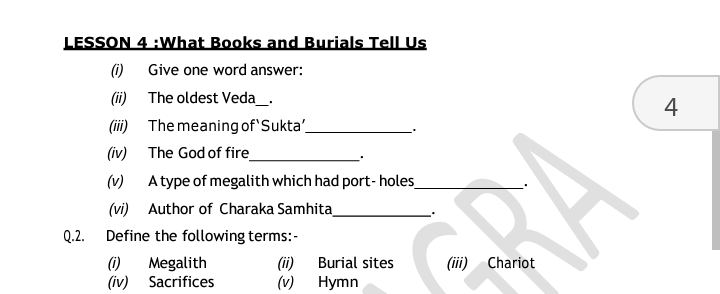 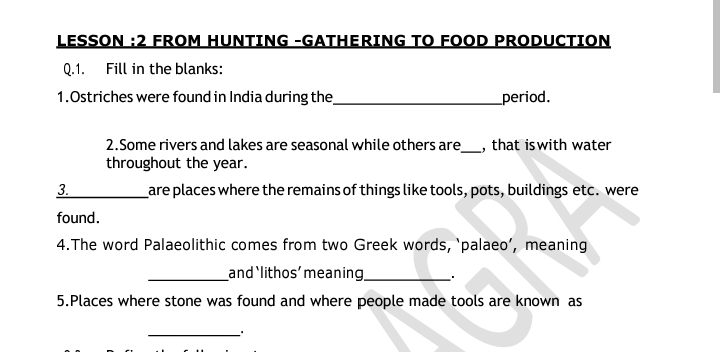 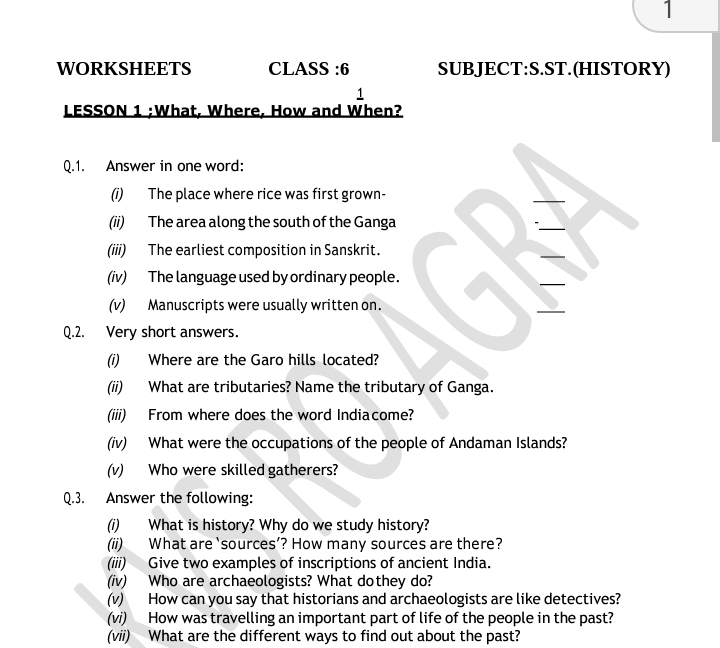 KENDRIYA VIDYALAYA B.S.F JALALABADHoliday Home work(   Your Holidays are from 09.10.2021 to 20.010.2021. )Class :-  6Subject  – MathematicsGeneral Instruction:  (I) All questions are compulsory. Q.1.  1. A bus started its journey and reached different places with a speed of60 km/hour. The journey is shown on Given Diagram ..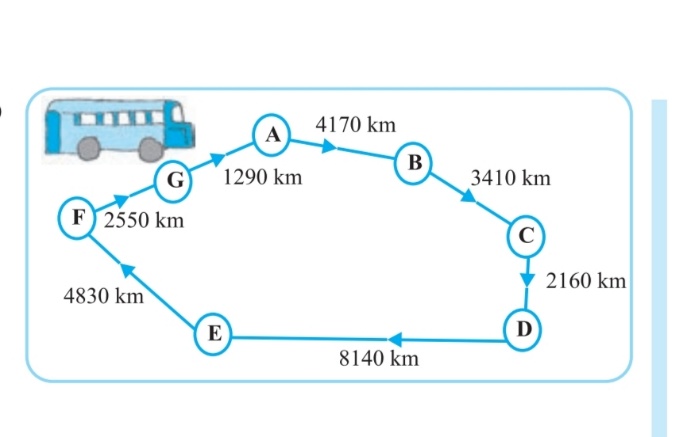 (i) Find the total distance covered by the bus from A to D.(ii) Find the total distance covered by the bus from D to G.(iii) Find the total distance covered by the bus, if it starts from Aand returns back to A.(iv) Can you find the difference of distances from C to D and D to E?           (v) Find out the time taken by the bus to Reach                 ( A) A to B       (b)      C to D        ( C )       E to G       (d)        Total journeyQ.2. Renu purchases two bags of fertilizer of weight 75 kg and 69 kg . Find the maximum value of weight which can measure the weight of the fertilizer exact  number of time .Q.3. draw a rough sketch of a triangle ABC . Mark a point p in its interior and a point Q in its exterior . The point A in its exterior or in its interior .Q.4. Draw any circle and mark(a) its centre     (b) a radius.   (c) a diameter.    (d) a sector.      (e) a segment (f) a point in its interior.        (g) a point in its exterior            (h) an arcQ.5. math the following :- 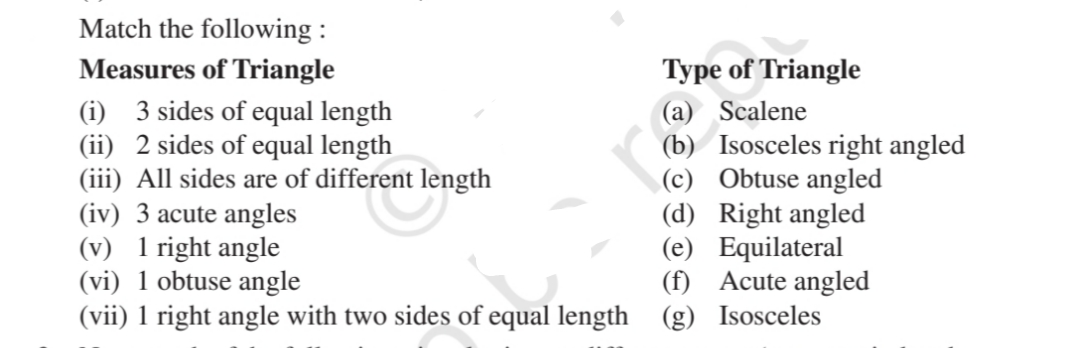 KENDRIYA VIDYALAYA B.S.F JALALABADHoliday Home workClass :-  7Subject  – MathematicsGeneral Instruction:  (I) All questions are compulsory.Q.1.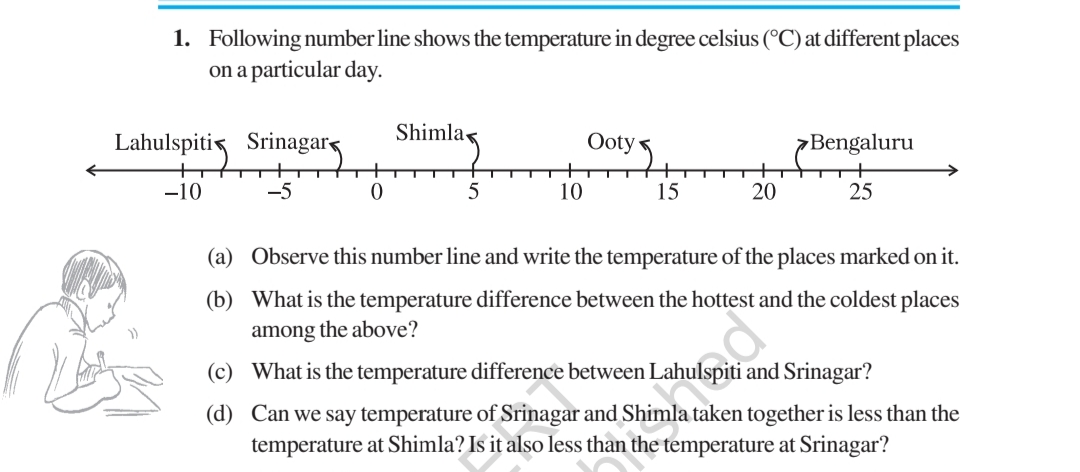 Q.2. . In a class test (+ 3) marks are given for every correct answer and (–2) marks are given for every incorrect answer and no marks for not attempting any question. (i) Radhika scored 20 marks. If she has got 12 correct answers , how  many questions has she attempted incorrectly? (ii) Mohini scores –5 marks in this test, though she has got 7 correct answers. How many questions has she attempted incorrectly?Q.3. 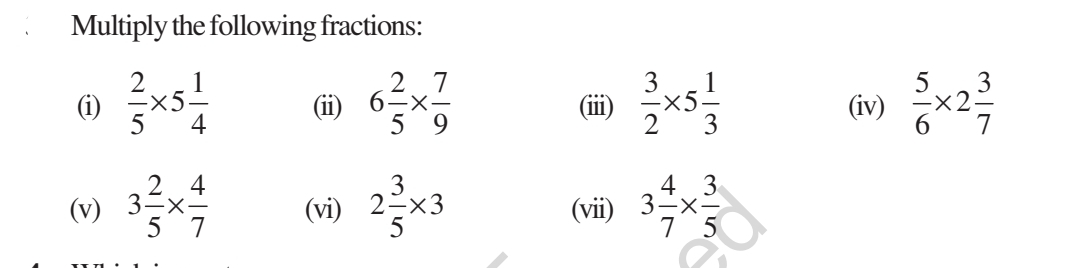 Q.4. Dinesh went from place A to place B and from there to place C. A is 7.5 km from B and B is 12.7 km from C. Ayub went from place A to place D and from there to place C. D is 9.3 km from A and C is 11.8 km from D. Who travelled more and by how much?Q.5. Set up equations and solve them to find the unknown numbers in the following cases: (a) Add 4 to eight times a number; you get 60.(b) One-fifth of a number minus 4 gives 3.(c) If I take three-fourths of a number and add 3 to it, I get 21.(d) When I subtracted 11 from twice a number, the result was 15.(e) Munna subtracts thrice the number of notebooks he has from 50, he finds the result to be 8.(f) Ibenhal thinks of a number. If she adds 19 to it and divides the sum by 5, she will get 8.(g) Anwar thinks of a number. If he takes away 7 from 5/2 of the number, the result is 23.Holidays homework ( Sub_Social Science )Class _7Ch 1 to 5 ( geo)Ch 1 to 6( history)Ch 1 to 5 ( civics )Revise these all chapters thoroughly for the preparation of Term _1 exam and after revision attempt online https://www.studiestoday.com/online-test/322/social-science.html for all chapters on the given –शरद कालीन अवकाश गृह कार्यकक्षा – 7 विषय – हिंदीनिम्नलिखित पाठों के प्रश्न उत्तर एवं भाषा का विस्तार कार्य करें –1 शाम एक किसान2 चिड़िया की बच्ची3. अपूर्व अनुभव4 रहीम के दोहे5 क्रिया- विशेषण की परिभाषा लिखकर उसके भेदों को लिखिएl6.सर्वनाम की परिभाषा लिखकर उसके भेदों को उदाहरण सहित लिखिए I 7 क्रिया की परिभाषा लिखकर सकर्मक और अकर्मक भेदों को स्पष्ट करें I 8  भाई की शादी में शामिल होने के लिए 2 दिन के अवकाश हेतु अपने विद्यालय के प्राचार्य को एक प्रार्थना पत्र लिखिए IHOMEWORK FOR AUTUMN BREAK	 ( English )CLASS-VIIREVISE ENTIRE SYLLABUS FOR THE PREPARATION OF TERM 1 EXAMINATIONSWRITE 200 FORMS OF VERB, THEIR PRESENT FORM, PAST FORM, PAST PARTICIPLE FORM AND FUTURE FORM ALSO. WRITE MEANINGS AS WELL.WRITE SUMMARY OF THE ‘QUALITY’WRITE ANY TWO STORIES THAT YOU LIKE THE MOST.,WRITE 50 DEGREES OF ADJECTIVES. FOR EXAMPLE: 		GREAT		GREATER	 	GREATESTMAKE 4 TENSE CHARTSकक्षा- 7   विषय- संस्कृतएक से आठ तक के पाठों के आधार पर कि आपने निम्न पाठों से क्या सीखा?,क्या मजेदार लगा? और क्या कठिन लगा? इसके बारे में अपनी शिक्षार्थी पत्रिका (learner's diary) में लिखें ।MDP यानी (multidisciplinary project) बहुउद्देशीय परियोजना कार्य के अंतर्गत संस्कृत विषय के लिए प्रदत्त कार्य को पूरा करें।नदी (स्त्रीलिंग शब्द) के शब्दरूप के आधार पर लक्ष्मी शब्द के शब्दरूप भी लिखो । पृष्ठ- 95पाठ क्र. 6 के सभी श्लोकों को याद करके अवकाश उपरांत अपनी कक्षा में सस्वर वाचन करें।अपने गृहकार्य और कक्षाकार्य को पूर्ण करें और अवकाश पश्चात् जाँच करावें ।CLASS VIIIHolidays homeworkSub _Social ScienceClass _8Ch 1 to 5 ( history)Ch 1 to 4 ( geo )Ch 1 to 5 ( civics)Revise these all chapters thoroughly and attempt online tests for all chapters on given linkHow, When and Where Class 8 MCQ From Trade to Territory Class 8 MCQ Questions.Ruling the Countryside Class 8 MCQ QuestionsTribals, Dikus and the Vision of a Golden Age Class 8 MCQ QuestionsWhen People Rebel 1857 and After Class 8 MCQ Questions.Civics questionsThe Indian Constitution Class 8 MCQ QuestionsUnderstanding Secularism Class 8 MCQ QuestionsWhy Do We Need a Parliament Class 8 MCQ QuestionsUnderstanding Laws Class 8 MCQ QuestionsJudiciary Class 8 MCQ QuestionsGeography QuestionsResources Class 8 MCQ QuestionsLand, Soil, Water, Natural Vegetation and Wildlife Resources Class 8 MCQ QuestionsMineral and Power Resources Class 8 MCQ QuestionsAgriculture Class 8 MCQ QuestionsClick on all these links and separate test will open for particular topic, so attempt it everybody.Thanks.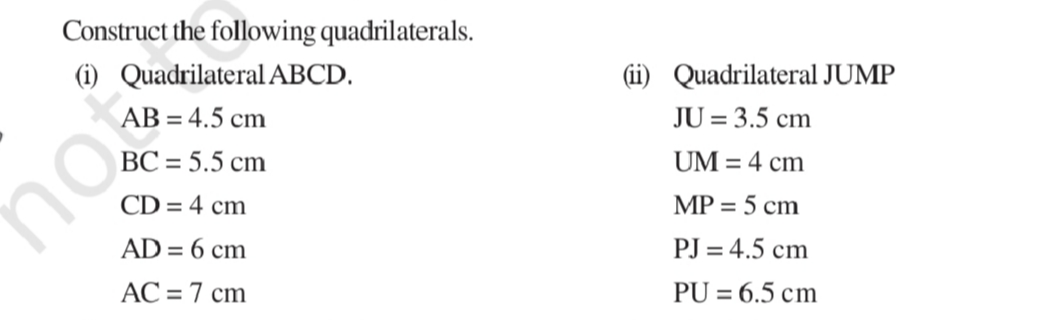 CLASS IXशरदकालीन अवकाश का गृहकार्यसत्र -2021-22कक्षा- 9 विषय - हिंदी1.उपसर्ग -202.प्रत्यय-203.वाक्य4.अलंकार5.समास6.एक कवि की जीवनी।7.एक लेखक की जीवनी।8. कबीर,ललद्यद एवं रसखान का परिचय।HOMEWORK FOR AUTUMN BREAKCLASS-IXREVISE ENTIRE SYLLABUS FOR THE PREPARATION OF TERM 1 EXAMINATIONSWRITE 300 FORMS OF VERB, THEIR PRESENT FORM, PAST FORM, PAST PARTICIPLE FORM AND FUTURE FORM ALSO. WRITE MEANINGS AS WELL.WRITE SUMMARY OF THE ‘ADVENTURES OF TOTO’WRITE ANY TWO STORIES THAT YOU LIKE THE MOST.WRITE 50 DEGREES OF ADJECTIVES. FOR EXAMPLE:GREAT		GREATER	GREATESTWRITE CHARACTER SKETCH ‘ALBERT EINSTEIN’.MAKE 6 TENSE CHARTS.Class - 9th scienceBiology: 1.Revision of fundamental unit of life2.Revision of tissue chapter 3. practice of MCQs and Case based study questions of both chapters.Class IX subject Mathematics5 Sample papers for term-1 exam to be done on fair notebook of TERM-1.Complete Chapter 2 and Chapter 8 on TERM-2 fair notebookComplete CCT questions on separate portion of fair notebooks of both terms.After autumn break there will be pre-term test for preparation of Term-1 examination. So whole syllabus of Term-1 to revised along with MCQs.Class IX subject Mathematics5 Sample papers for term-1 exam to be done on fair notebook of TERM-1.Complete Chapter 2 and Chapter 8 on TERM-2 fair notebookComplete CCT questions on separate portion of fair notebooks of both terms.After autumn break there will be pre-term test for preparation of Term-1 examination. So whole syllabus of Term-1 to revised along with MCQs.Holidays homeworkSub _Social scienceCh 1 & 2 GeoCh 1&2 civicsCh 1 historyRevise these all chapters and attempt the above given tests for all chapters☝️CLASS XHOMEWORK FOR AUTUMN BREAKCLASS-XREVISE ENTIRE SYLLABUS FOR THE PREPARATION OF TERM 1 EXAMINATIONSWRITE 200 FORMS OF VERB, THEIR PRESENT FORM, PAST FORM, PAST PARTICIPLE FORM AND FUTURE FORM ALSO. WRITE MEANINGS AS WELL.WRITE SUMMARY OF ‘THE HAPPY PRINCE’WRITE ANY TWO STORIES THAT YOU LIKE THE MOST.WRITE 50 DEGREES OF ADJECTIVES. FOR EXAMPLE:GREAT		GREATER	GREATESTWRITE CHARACTER SKETCH OF ‘A P J ABDUL KALAM’.MAKE 8 TENSE CHARTS.शरदकालीन अवकाश का गृहकार्य👇1. वाच्य।2. पद परिचय।3. वाक्य रचना के आधार पर।4. रस।5. हिंदी के किसी एक कवि का जीवन परिचय।6. हिंदी के किसी एक लेखक की जीवनी।7. दो पत्र।8. दो बैलों की कथा, सूरदास के पद, तुलसीदास की चौपाइयों को स्मरण करें।          MathematicsKENDRIYA VIDYALAYA B.S.F JALALABAD                                                                          Holiday Home workClass :-  10.                                                                                                          Subject  – Mathematics                                                                                        General Instruction:  (I) All questions are compulsory.Q.1. Diagonals of a trapezium ABCD with AB || DC intersect each other at the point O. If AB = 2 CD, find the ratio of the areas of triangles AOB and COD.Q.2. ABC is an isosceles triangle with AC = BC. If AB² = 2 AC² , prove that ABC is a right angle  triangle .Q.3. Find the values of y for which the distance between the points      P(2, – 3) and Q(10, y) is 10 units.Q.4. Find a relation between x and y such that the point (x, y) is equidistant from the point (3, 6) and (– 3, 4) .Q.5. Find the area of a rhombus if its vertices are (3, 0), (4, 5), (– 1, 4) and (– 2, – 1) taken in order. [Hint : Area of a rhombus =  1/2(product of its diagonals) ].Q.6. . In ∆ PQR, right-angled at Q, PR + QR = 25 cm and PQ = 5 cm. Determine the values of sin P, cos P and tan P.Q.7. prove that  (sin A + cosec A)² + (cos A + sec A)² = 7 + tan² A + cot² A. Q.8. The wheels of a car are of diameter 80 cm each. How many complete revolutions doeseach wheel make in 10 minutes when the car is travelling at a speed of 66 km per hour?Q.9. In a circle of radius 21 cm, an arc subtends an angle of 60° at the centre . Find:the length of the arc. (ii) area of the sector formed by the arcarea of the segment formed by the corresponding chord .Q.10. A chord of a circle of radius 12 cm subtends an angle of 120° at the centre.  Find the area of the corresponding segment of the circle. (Use π = 3.14 and 3 = 1.73)SSTHolidays homeworkSub_Social ScienceHolidays homework for class 10 SST ,History:-Chapter 1 The Nationalism in EuropeGeography:-Ch 1. Resources and development                       Ch  2. AgricultureCivics:- Ch  1.  Power sharing               Ch  2.  Federalism Economics:-Ch 1. Development                      Ch 2. Sectors of India economy.Revise these all chapters for Term1https://drive.google.com/file/d/13cpQZG1ZTRSf8dTIPp_HgRVw-0_yvQHj/viewsolve these all questions given under this link for all chapters☝️